Муниципальное бюджетное дошкольное образовательное учреждение  детский сад комбинированного вида № 31Славянский районх. КоржевскийКонспект интегрированной непосредственной образовательной деятельности в областях: «Познание», «Коммуникация», «Художественное творчество»во второй младшей группе.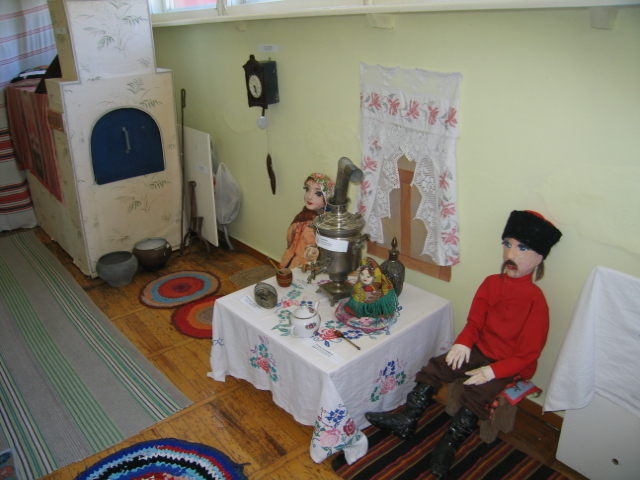 Воспитатель:  Павленко Наталья Ивановна2012 годЦели: Обучающие:  продолжать знакомить детей с домашними животными и их детёнышами;пополнять словарный запас детей за счёт существительных, обозначающих части тела (лапки, шёрстка, коготки, зверь),  прилагательных (пушистый, ласковый, усатый,), глаголов (мурлычет, мяукает, ласкается, лакает) побуждать детей называть качества и признаки предмета, производимые с ним действия; закрепить умение наносить краску на трафарет с помощью губки;  раскладывать готовые формы  (глазки, носик), правильно располагая их на рисунке; Развивающие: развивать логическое мышление при отгадывании загадок; развивать мелкую моторику пальчиков, умение быстро переключаться с одного движения на другое;активизировать   в речи детей  знакомые   потешки, колыбельные песенки;вызывать желание придумывать новые ласкательные имена, положительные эмоции при общении с игрушкой, друг с другом;продолжать знакомить детей с оттенками цвета: розовый и серый; закрепить с детьми знание основных цветов: чёрный, жёлтый, зелёный; побуждать самостоятельно выбирать понравившийся цвет среди остальных; развивать счётные навыки,вызывать желание аккуратно выполнять работу.Воспитывающие: вызывать чувство сострадания и желание оказать другим посильную помощь.Предварительная работа:1.Рассматривание иллюстраций, муляжей домашних животных и их детёнышей.Посещение комнаты – музея, рассматривание экспонатов.Занятие в мини – музее «В гостях у бабушки, у дедушки».Игра «Для чего нужно»Заучивание потешек, прибауток;Знакомство с понятием «Загадка»;  загадывание и разгадывание загадок о домашних животных, домашней утвари.Разучивание с музыкальным работником колыбельных песенок.Работа с трафаретами во время изодеятельности. Разучивание пальчиковых  игр.Разучивание игры «Собирайся, народ».Материал: Парные картинки – пазлы домашних животных и их детёнышей;  корзинка, вышитое полотенце – рушник, кот – игрушка, трафареты по количеству детей с силуэтами котят, белый картон, гуашь чёрного и серого цвета,  детали глаз для котят зеленого и жёлтого цвета, детали носиков розового цвета, тычки из губок, костюм для воспитателя в кубанском стиле, клей, кисточки для клея, подставки под кисточки и тычки.Ход непосредственно образовательной деятельности: 1.Организационный этап. Сюрпризный момент:Воспитатель в кубанском костюме встречает детей у входа в комнату – музей.Воспитатель: Здравствуйте, гости дорогие. Проходите, не стесняйтесь.(Дети здороваются)Воспитатель: Какие вы у меня хорошие да пригожие: Мои деточки в дому, Что оладушки в меду,Что оладушки в меду,Сладки яблочки в саду.(Воспитатель берёт корзинку в руки)Пока вас ждала – поджидала,Я вам загадку загадала.Как загадку отгадаете. Так с кем то и поиграете: Загадка:Он очень ласковый и чистый,Лапкой моется пушистой,А если пустит когти в ход –Страшный зверь – пушистый…  (Ответ детей)  (кот).(Воспитатель достаёт из корзины  пушистого игрушечного кота).Воспитатель: Моего кота зовут Василий. Хотите с ним поиграть? (Ответы детей). Воспитатель: Собирайся, народ, Шире, шире хоровод,Будем Ваську мы ласкать,Добрым словом называть. Проводится игра «Собирайся , народ».(Примерные ответы детей: Вася, Васенька, Василёк, кот – мурлыка,  Васютка, котик, котя, котинька, коток – серый лобок и т. д. )Воспитатель: Вот молодцы, ребята. Посмотрите, как котик мой обрадовался. А можете рассказать, какой из себя Васенька? (Ответы детей: Котик серенький, пушистый, шёрстка у него мягкая, лобик и лапки белые, коготки острые, котик красивый, ласковый, весёлый, усатый и т. д. Если дети затрудняются – побуждать наводящими вопросами: как котя -  коток молочка просит – (мяукает) когда мышку ловит, что он делает- (коготки выпускает) как он песенки поёт –(мурлыкает); из миски молочко пьёт – лакает язычком;как он благодарит за молочко свою хозяюшку- (ластится)   и т. д.)Воспитатель: У кого дома есть кот или  кошечка? Как  их зовут? Какие ещё домашние животные у вас есть дома? (Ответы детей).Воспитатель: Посмотрите, у меня в корзинке есть парные пазлы.  Васенька, садись на стол и смотри, а то ты постоянно путаешь, кого как зовут: у коровки детей зовут козлята, а у свинки – жеребята… Научите правильно его, ребята.Игра «Чей малыш»: (Воспитатель выкладывает  детали  с изображением домашних животных  а дети находят вторую половинку с изображением их детёнышей и подставляют их, называя.  Если ребёнок ошибается, воспитатель обращается к коту, после этого никто  из детей  не заметит ошибки – исправляет сама, активизируя речь детей в этом направлении).Воспитатель: Вася, ты всех запомнил? Никого не будешь больше путать.  Как зовут детёныша у лошадки? (Дети подсказывают). А у свинки есть… (Ответы детей).Что ты хочешь сказать? (Воспитатель наклоняется к игрушке и прислушивается, как будто она говорит). Котик – муркотик говорит, что любит всё узнавать, но больше всего любит в»Кошки –мышки»играть.П/и «Кошки – мышки»Воспитатель: Василий, хоть ты и шустрый, хоть ты и быстрый, но наши «мышки» быстрее. Ребята, а кто- нибудь про кота потешку или песенку знает? Расскажите пожалуйста, а мы с Васенькой послушаем.Дети рассказывают 2 – 3 потешки, разученные во время  предварительной работе: Как у нашего кота шубка очень хороша,Как у котика усы удивительной красы.Глазки смелые, зубки белые.У него на лапках – коготки – царапки.Некуда котику деться, 	Полежать, погреться.Влез бы на полати, да боится Кати, Влез бы на крышу, Да боится мыши.. Котик по дому ходил, Чашку новую разбил.
Бабка котика нашла 	И за ушко потрясла.Котя, котинька, коток,Котя, серенький лобок.Приди котя ночевать,Нашу детку покачать.Пошёл котик на торжок купил котик пирожок, Пошёл котик на улочку, купил котик булочку.Самому ли съесть, али деткам отнесть,Я и сам укушу, и ребятам отнесу.(Если много желающих рассказать потешки, воспитатель останавливает детей и предлагает пригласить котика в группу и рассказать ему там).Воспитатель: Вот какие вы молодцы. Хочешь, Васенька, мы тебе пальчиками маленьких котят покажем.Проводится пальчиковая гимнастика: «Киска».Киска, киска, киска, брысь!(Ребёнок левой рукой пальчиками показывает котёнка, а пальчиком правой руки грозит ему.)На дорожку не садись!Наша деточка пойдёт, Через киску упадёт!(Ребёнок держит перед собой согнутую в локте левую руку, а пальчиками правой руки «идёт по ней»).Воспитатель: Котик – коток, Вася-_Василёк, что ты загрустил? (Воспитатель прислушивается к коту,  затем объясняет детям). Ваське скучно со старенькими бабушкой и дедушкой. Не с кем поиграть. Вот были бы у него котята- малые ребята! Давайте нарисуем Васеньке котят. Он будет о них заботиться и скучать ему не придётся.Рисование с помощью трафаретов, аппликация:(Воспитатель предлагает нанести на трафарет краску по выбору  с помощью губки). Вопросы к детям по ходу выполнения работы:Спрашивать каждого ребёнка, какой цвет краски он выбрал, какого цвета будет котёнок. Помочь затрудняющимся детям убрать трафарет с бумаги. Уточнить, какого цвета бывают глазки у кошек, носики. Предложить  на выбор взять с подноса глазки, снова уточняя цвет, где они расположены на мордочке; что выше, глазки или носик; сколько глазок, сколько носиков;  чего больше; на сколько.Итог: Воспитатель вместе с игрушкой рассматривает работы, ещё раз уточняя цвет  котят,  глазок и носика, котик благодарит детей. Теперь он знает, как зовут домашних животных и их детёнышей, он столько потешек и песенок про себя узнал, а ещё он знает как можно с помощью трафарета быстро и красиво что- нибудь нарисовать;  какие все дети молодцы; приглашает ещё в гости).Воспитатель: Пока краска  подсыхает, котята  ещё не шалят, Васька решил тоже отдохнуть. Послушайте загадку и отгадайте, где же кот Васька спит?Стоит изба из кирпича,То холодна, то горяча.Дети: ( Это печка, Кот Васька на печке спит.)Воспитатель: Верно, печка – матушка. С утра дед дров нарубил, баба печку натопила, стало в доме тепло и уютно.Печка то тепло хранит, Кот на печке сладко спит.(Кот прощается с детьми, благодарит за всё и ложится на печку).Воспитатель: Чтобы Васенька уснул поскорей, давайте мы ему песенку споём.(Дети поют колыбельную: У кота ли, у кота, периночка пухова,Одеяльце – лоскуток, замурлыкал наш коток.Мур, мур, баю, бай, хитры глазки закрывай .(Дети тихо выходят из комнаты – музея, прощаясь с воспитателем в кубанском костюме).